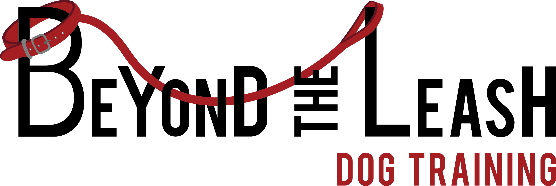 Last Name:____________________________________First Name:____________________________________Address:____________________________________________________________________________________City:_________________________________________State:________________Zip Code:_________________Primary Phone:________________________________Secondary:_________________Work:__________________Employer:___________________________________Occupation:_____________________________________Email Address:______________________________________________________________________________Your email address will be used only to send you special offers, appointment and vaccination reminders, our monthly newsletter, and other important information about your pet.  We will not sell or distribute your information. Preferred method of Communication? ______Email______Phone______MailPet’s Name:___________________________________Date of Birth:___________________________________Breed:________________________________________Color:_________________________________________Please circle: 		Male / Female		Neutered / SpayedOther information you’d like us to know about your pet:_________________________________________________________________________________________________________________________________________Pet’s Name:___________________________________Date of Birth:___________________________________Breed:________________________________________Color:_________________________________________Please circle: 		Male / Female		Neutered / SpayedOther information you’d like us to know about your pet:_________________________________________________________________________________________________________________________________________Emergency Contact Person:_____________________________________________________________________Emergency Contact Phone Number:______________________________________________________________Does this person have permission to make decisions on your behalf regarding your pet(s)?     Yes / NoHow did you hear about BTLDT? ______Tradeshow/Expo______Drove by______Petland______ ______YellowPages.com______Online Search (Google, Yahoo!, MSN, etc)______Friend/Family Name of Friend/Family that we can thank for referring you:___________________________________________Owner’s Signature:________________________________________________Date:_______________________Professional fees are due when services are rendered..  We accept cash, check, Visa, Mastercard, Discover, American ExpressThank you for the opportunity to let us assist you in building a better bond with your dog!WELCOME TO BEYOND THE LEASH!